.Intro: 32 counts Sequence: A, Tag 1, A, Tag 1, Tag 2, A-, A, A, A  PART A R SWEEP OVER L,RECOVER, R BACK SHUFFLE, L SWEEP BEHIND R, RECOVER, L FORWARD SHUFFLE 1 2   Sweep right over left, recover on left 3&4   Step right back, close left to right, step back right 5 6   sweep left from front to back, recover on right 7&8   step left forward, close right to left, step forward left  R SIDE ROCK, CROSS CHA-CHA, L SIDE ROCK ,CROSS CHA-CHA 1/4 TURN R 1 2   rock right to right side, recover on left 3&4   cross right over left, close left, cross right over left 5 6   rock left to left side, recover on right 7&8   cross left over right, close right, cross left over right  R SWEEP OVER L, RECOVER, R BACK SHUFFLE, L SWEEP BEHIND R,RECOVER, L FORWARD SHUFFLE 1 2   sweep right over left, recover on left 3&4   step right back, close left to right, step back right 5 6   sweep left from front to back, recover on right 7&8   step left forward, close right to left, step forward left  R SIDE ROCK, CROSS CHA-CHA, L SIDE ROCK, CROSS CHA-CHA 1/4 TURN R 1 2   rock right to right side, recover on left 3&4   cross right over left, close left, cross right over left 5 6   rock left to left side, recover on right 7&8   cross left over right, close right, cross left over right  R CROSS ROCK, RECOVER, R CHASSE, L CROSS ROCK, RECOVER, L CHASSE 1 2   Cross right over left, recover on left 3&4   step right to right, close left to right, step right to right  5 6   cross left over right, recover on right 7&8   step left to left, close right to left, step left to left [Handworks (DURING WALL 1 & WALL 4):  at count 5 6 raise both arms upward like V shape,and both arms downward at count 7&8 when the lyrics are QING AI DE QING GENG WO FEI......)  WALKS FORWARD R THEN L, R LOCKSTEP FORWARD, L FORWARD ROCK,1/2 TURN L SHUFFLE FORWARD 1 2  step forward right, step forward left 3&4  step forward right, close left behind right, step forward right 5 6  rock forward left, recover on right 7&8  1/2 turn left with step forward left, close right,step forward left  WALKS FORWARD R THEN L, R LOCKSTEP FORWARD, L FORWARD ROCK, 1/2 TURN L SHUFFLE FORWARD 1 2  step forward right, step forward left 3&4  step forward right, close left behind right, step forward right 5 6  rock forward left, recover on right 7&8  1/2 turn left with step forward left, close right, step forward left  R SIDE TOGETHER CROSS CHA-CHA, L SIDE TOGETHER CROSS CHA-CHA 1 2  step right to right, close left to right 3&4  cross right over left, close left, cross right over left 5 6  step left to left, close right to left 7&8  cross left over right, close right, cross left over right  TAG 1: 1 2  rock right to right, recover on left 3 4  rock right behind left, recover on left  TAG 2: 1 4  step forward right, hold for 3 counts      (both arm slowly upward overhead like V shape palms facing out) 5 8  step forward left, hold for 3 counts      (both arm slowly upward overhead like V shape palms facing out) 9, 12 repeat count 1 to 4 13, 16 repeat count 5 to 8  NOTE FOR A-: Dance until the 4th eights then restart from beginning.Qing Ai De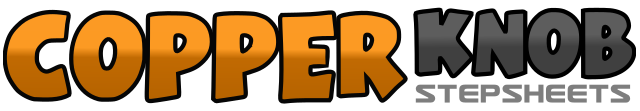 .......Count:64Wall:2Level:Beginner.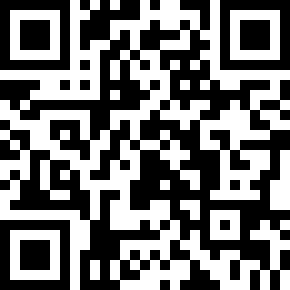 Choreographer:JnS Linedance (MY) - November 2006JnS Linedance (MY) - November 2006JnS Linedance (MY) - November 2006JnS Linedance (MY) - November 2006JnS Linedance (MY) - November 2006.Music:Two Butterflies (兩隻蝴蝶) - Pang Long (龐龍)Two Butterflies (兩隻蝴蝶) - Pang Long (龐龍)Two Butterflies (兩隻蝴蝶) - Pang Long (龐龍)Two Butterflies (兩隻蝴蝶) - Pang Long (龐龍)Two Butterflies (兩隻蝴蝶) - Pang Long (龐龍)........